The applicant is seeking to vary the conditions of an existing resource consent (RMA/+) which was granted on a non-notified basis by the + on +Describe what the consent is for, outline the reasons why the proposal originally required resource consent. It is important to fully define the scope of the activity, but the applicant’s description should also be cross-referenced where the proposal is complex and the full details need not be repeated.State how the applicant is seeking to vary the conditions, quoting the condition number(s), the wording of the original condition and the new wording sought.Note:  The Delegated Officer only has delegation to consider s.127 applications where the original consent was not publicly notified and did not require a hearing.  All other s.127 applications must be considered by a Hearings Panel or Commissioner (preferably the original decision-maker).Adopt the description in the application where possible, e.g. The application site and surrounding environment are described in section + of the AEE submitted with the application. I adopt the applicant’s description / I adopt the applicant’s description and note the following additional points:If not adopting description from AEE: Describe the environment, particularly in the context of the issues you are assessing.  Mention any other relevant aspects of the Planning framework, e.g. lawfully established existing activities, unimplemented resource consents.Section 127 of the Resource Management Act 1991 states:“127. Change or cancellation of consent condition on application by consent holderThe holder of a resource consent may apply to the consent authority for a change or cancellation of a condition of a consent, subject to the following:(a)	the holder of a subdivision consent must apply under this section for a change or cancellation of the consent before the deposit of the survey plan (and must apply under section 221 for a variation or cancellation of a consent notice after the deposit of the survey plan); andNo holder of any consent may apply for a change or cancellation of a condition on the duration of the consent.(2)	Repealed(3)	Sections 88 to 121 apply, with all necessary modifications, as if -(a)	the application were an application for a resource consent for a discretionary activity; and(b)	the references to a resource consent and to the activity were references only to the change or cancellation of a condition and the effects of the change or cancellation respectively.(4)	For the purposes of determining who is adversely affected by the change or cancellation, the local authority must consider, in particular, every person who - (a)	made a submission on the original application; and(b)	may be affected by the change or cancellation.Proposed Plan Change 14 Housing and Business Choice Proposed Plan Change 14 (PC14) was notified on 17 March 2023 and proposes amendments to the objectives, policies and rules associated with residential development across ‘relevant residential zones’ in accordance with the Medium Density Residential Standards (MDRS) in Schedule 3A of the RMA (as modified by the sunlight access qualifying matter). It also includes other residential intensification provisions directed by the National Policy Statement on Urban Development 2020 (NPS-UD) and seeks to amend the objectives, policies and rules associated with commercial development within and around the central city, suburban commercial centres and planned high frequency and capacity public transport. Additionally, it contains a number of new heritage protection provisions with immediate legal effect. The submission period has now closed and hearings have commenced. Residential wordingWith regard to the MDRS, the site is identified as being within a qualifying matter area – describe QM that applies. As a result, the rules do not have immediate legal effect given section 86BA(1)(c)(ii) and the operative district plan rules continue to apply. While the objectives and policies have legal effect from the date of notification, Policy 2 of the MDRS requires that the MDRS (including the objectives and policies) does not apply where a qualifying matter is relevant. There are no other provisions in PC14 relevant to this application.ORThe MDRS (including objectives and policies) do not apply to this proposal as the Residential Large Lot zone / Small Settlement zone / Banks Peninsula zone outside Lyttelton / proposed Future Urban zone is not a ‘relevant residential zone’. There are no other provisions in PC14 relevant to this application.Non-residential wording While the objectives and policies have legal effect, none are relevant to this application. Or discuss whether there are any obs and pols relevant to the change of conditions.The first consideration that is required is whether the application can be treated as one for a change of conditions or whether it will result in a fundamentally different activity or one having materially different adverse effects, such that it should be treated as a new application.  The original application sought to ….  Discuss why the nature of the activity won’t fundamentally change, and whether or not the adverse effects will be materially different. Include whether the change will result in any additional or increased non-compliance with the District Plan rules. In my opinion this application can be considered as a variation to the original resource consent as the nature of the activity will not fundamentally change and the adverse effects will not be materially different from those associated with the original consent.No written approvals have been provided with the application.ORWritten approval has been obtained from the owners and/or occupiers of the following properties:Any adverse effects on these persons must be disregarded.Pursuant to Section 127(3) the application must be assessed as a discretionary activity. As such, the Council’s assessment is unrestricted and all actual and potential effects of this proposal must be considered.  In my opinion the effects on the environment associated with the proposed change/cancellation of conditions relate to …Discuss the effects of the proposed change, comparing the adverse effects of the activity in its original form with any adverse effects of the amended proposal. Note - the assessment of adverse effects on the environment excludes effects on the owners/occupiers of the site and adjacent properties. Discuss who may be adversely affected by the change or cancellation of condition(s), keeping in mind that it is the adverse effects of the change/cancellation of condition as opposed to the adverse effects of the activity itself which are relevant.  You need to discuss whether submitters on an originally notified application, or any other persons may be affected by the change/cancellation. If you conclude that a submitter is affected, then their written approval should be sought.If other persons are considered to be affected by the change/cancellation, this may be an indication that the effects are materially different and the application may be more appropriately processed as a new consent rather than a change/cancellation of conditions. Mention any written approvals, e.g.I note that the owner/occupier of the adjoining site to the … has given their approval to the proposal.  Pursuant to s.95D, 95E(3)(a) and 104(3)(a)(ii), a consent authority must not take into account any effects on persons who have given their written approval to an application.  Sections 95A and 95B set out the steps that must be followed to determine whether public notified or limited notification of an application is required. Public notification Step 1.	The application does not meet any of the criteria for mandatory notification in section 95A(2).Step 2.	127 for boundary activity: Under section 95(A)(5)(b) the application must not be notified as the change of conditions is a discretionary activity and relates to a boundary activity.	127 for other activity: The application does not meet any of the criteria in section 95(A)(5)(b) precluding public notification. Step 3.	This step is not applicable as notification of the application is prevented by Step 2. (if step 2 states it must not be notified) 	OR There are no rules or NES requiring notification, and any adverse effects on the environment will be no more than minor (section 95A(8)).Step 4.	There are no special circumstances that warrant public notification (section 95A(9). Comment on any of the above matters that are applicable. In accordance with the provisions of section 95A, the application must/must not be publicly notified.Limited notification assessmentStep 1.	There are no affected groups or persons in relation to customary rights, customary marine titles or statutory acknowledgements as outlined in section 95B(2) and (3).Step 2.	There are no rules or NES preventing limited notification, and the application is not for a controlled activity land use consent under the District Plan (section 95B(6)).Step 3.	As discussed above, no persons are considered to be affected under section 95E (sections 95B(7) and (8)). 	OR 	As discussed above, there are affected persons who have not given their written approval to the application so it must be limited notified under section 95B(7)/(8).Step 4.	There are no special circumstances that warrant notification to any other persons (section 95B(10)).Comment on any of the above matters that are applicable. In accordance with the provisions of section 95B, the application must/must not be limited notified.The change of conditions is:Consistent with the relevant objectives and policies in the District Plan as + include reference to transport, natural hazards, and zone objectives and policies Not inconsistent with the NPS-UD as proposed to be given effect to via PC14, noting the proposed qualifying matter/s applicable to / zoning of this site which indicate/s that the level of intensification to the degree signalled in the NPS may be inappropriate. Or discuss any other relevant provisions, e.g. commercial.Able to be granted consent without notification, pursuant to Section 104(3)(d).For completeness, I note that the District Plan gives effect to Part 2 of the Act and the higher order planning documents referred to in s104(1)(b), with the exception of the NPS-UD referred to above. The Plan was competently prepared and appropriately reflects the higher order provisions, so they do not need to be specifically addressed in this report. That, for the reasons outlined above:A.	The application be processed on a non-notified basis in accordance with Sections 95A and 95B of the Resource Management Act 1991.B. 	The application be granted pursuant to Section 127 of the Resource Management Act 1991.The conditions of consent shall now read as follows:Insert all of the original conditions and advice notes, strike out the old condition(s) and replace it/them with the new condition(s) shown in bold.  If you are replacing the original condition with more than one new condition, use the same condition number (e.g. replace condition 3 with new conditions 3A, 3B, 3C)1)	The development shall proceed in accordance with the information submitted with the original application, as varied by s127 application RMA/+++. The approved consent plans are entered into Council records as RMA/+++ (original RMA number). 	When stamping the plans for land use consents, put the original consent number first, followed by the 127 RMA number in brackets, e.g. “RMA/2023/123 (& RMA/2023/789)”. For subdivision consents only the 127 number is needed.Advice Note:The lapse date of the consent remains unchanged, i.e. +++ insert lapse date of original consent. (This is usually 5 years from the date the consent was issued. For notified consents that were not appealed it is 5 years plus 15 working days.) The consent will lapse on this date unless it is given effect to before then.  Reported and recommended by:   type your name and position			Date:   type it inReviewed by:   type your name and position					Date:   type it in(review required if Planner Level 2 or Planning Technician, and all separate s.95 decisions - delete if not required)That the above recommendations be adopted for the reasons outlined in the report.Delegated officer: Note:  The Delegated Officer only has delegation to consider s.127 applications where the original consent was not publicly notified and did not require a hearing.  All other s.127 applications must be considered by a Hearings Panel or Commissioner (preferably the original decision-maker).[Insert digital signature]ORCommissioner:  (Conflict of Interest Form P-426 also needs to be signed by commissioner)Resource Management Act 1991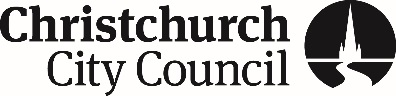 Report / Decision on Change or Cancellation of Condition(s)(Section 127)Report / Decision on Change or Cancellation of Condition(s)(Section 127)s127 application number:RMA/+Original application number:RMA/+Applicant:+Site address: +Legal description:+Zone:District Plan:+Proposed Plan Change 14: + delete if no relevant PC14 provisionsOverlays and map notations:District Plan:+Proposed Plan Change 14: + delete if no relevant PC14 provisionsRoad classification:+Activity status: Discretionary activityDescription of application: Change of conditions pursuant to section 127IntroductionDescription of site and existing environmentStatutory ConsiderationsType of ApplicationWritten approvals [Sections 95D(e), 95E(3)(a) and 104(3)(a)(ii)]Effects on the environment and affected persons [Sections 95A, 95B, 95E(3), 95D and 104(1)(a)]Notification assessment [Sections 95A and 95B]Other Section 104 mattersRecommendationsDecisionName:Signature:Date: